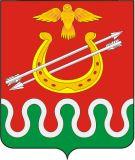 КРАСНОЯРСКИЙ КРАЙБОГОТОЛЬСКИЙ РАЙОННЫЙ СОВЕТ ДЕПУТАТОВг. БОГОТОЛРЕШЕНИЕ14 декабря 2017 года								      № 17-129ОБ УТВЕРЖДЕНИИ ПОРЯДКА УВЕДОМЛЕНИЯ ДЕПУТАТАМИ БОГОТОЛЬСКОГО РАЙОННОГО СОВЕТА ДЕПУТАТОВ, ГЛАВОЙ БОГОТОЛЬСКОГО РАЙОНА О ВОЗНИКШЕМ КОНФЛИКТЕ ИНТЕРЕСОВ ИЛИ ВОЗМОЖНОСТИ ЕГО ВОЗНИКНОВЕНИЯВ соответствии с ч. 4.1 ст. 12.1 Федерального закона от 25.12.2008 № 273-ФЗ «О противодействии коррупции», руководствуясь статьями 21, 25 Устава Боготольского района Красноярского края, Боготольский районный Совет депутатов РЕШИЛ:1.  Утвердить Порядок уведомления депутатами Боготольского районного Совета депутатов, Главой Боготольского района о возникшем конфликте интересов или возможности его возникновения согласно приложению.2. Контроль за исполнением Решения возложить на постоянную комиссию по законодательству, местному самоуправлению и социальным вопросам (Председатель – Петрова Н.Б.).3. Решение вступает в силу со дня, следующего за днем его официального опубликования в периодическом печатном издании «Официальный вестник Боготольского района» и подлежит размещению на официальном сайте Боготольского района в сети Интернет  www.bogotol-r.ru.Приложение  к Решению Боготольского районного Совета депутатов от 14.12.2017 № 17-129Порядок уведомления депутатами Боготольского районного Совета депутатов, Главой Боготольского района о возникшем конфликте интересов или возможности его возникновения1. Настоящий Порядок уведомления депутатами Боготольского районного Совета депутатов, Главой Боготольского района о возникшем конфликте интересов или возможности его возникновения (далее - Порядок) определяет особенности и процедуру уведомления лицами, замещающими муниципальные должности, о возникшем конфликте интересов или возможности его возникновения.2. Понятия «конфликт интересов» и «личная заинтересованность» в настоящем Порядке применяются в значениях, определенных Федеральным законом от 25.12.2008 № 273-ФЗ «О противодействии коррупции».3. Лицо, замещающее муниципальную должность, обязано уведомить Совет депутатов Боготольского районного Совета депутатов о возникшем конфликте интересов или возможности его возникновения, незамедлительно (не позднее рабочего дня, следующего за днем, когда ему стало об этом известно).4. Информация о возникшем конфликте интересов или о возможности его возникновения оформляется лицом, замещающим муниципальную должность, в письменной форме в виде уведомления (приложение № 1к Порядку), которое направляется в аппарат Боготольского районного Совета депутатов.5. Уведомление, представляемое в Боготольский районный Совет депутатов лицом, замещающим муниципальную должность подлежит регистрации в день его представления в журнале регистрации уведомлений (приложение № 2 к Порядку).6. Председатель постоянной комиссии по законодательству, местному самоуправлению и социальным вопросам (Петрова Н.Б.), осуществляет подготовку мотивированного заключения по результатам рассмотрения уведомления и представляет уведомление, мотивированное заключение и другие материалы, полученные в ходе рассмотрения уведомления, председателю комиссии по соблюдению требований законодательства о противодействии коррупции и урегулированию конфликта интересов в Боготольском районном Совете депутатов, в порядке и сроки, установленные Положением о комиссии, для рассмотрения  на заседании комиссии.7. Председатель Совета депутатов, если ему стало известно о возникновении у депутата личной заинтересованности, которая приводит или может привести к конфликту интересов, обязан принять меры по предотвращению или урегулированию конфликта интересов, с учетом заключения комиссии.8. Предотвращение и урегулирование конфликта интересов, стороной которого является депутат осуществляется путем отвода или самоотвода в случаях и порядке, предусмотренных законодательством Российской Федерации.Приложение № 1 к Порядку уведомления депутатамиБоготольского районного Совета депутатов, Главой Боготольского района о возникшем конфликте  интересов или возможности его возникновенияВ  Боготольский районный Совет депутатов от депутата районного Совета депутатов, Главы Боготольского района_______________________________(фамилия, имя, отчество)УВЕДОМЛЕНИЕо возникновении личной заинтересованности при исполнении должностных обязанностей, которая приводит или может привести к конфликту интересовСообщаю о возникновении у меня личной заинтересованности при исполнении должностных обязанностей, которая приводит или может привести к конфликту интересов (нужное подчеркнуть).Обстоятельства, являющиеся основанием возникновения личной заинтересованности: ________________________________________________________________________________________________________________________________________Должностные обязанности, на исполнение которых влияет или может повлиять личная заинтересованность:  _______________________________________________________________________________________________________Предлагаемые меры по предотвращению или урегулированию конфликта интересов:________________________________________________________________________________________________________________________________________Намереваюсь (не намереваюсь) лично присутствовать (не присутствовать) на заседании комиссии по соблюдению требований законодательства о противодействии коррупции и урегулированию конфликта интересов в Боготольском районном Совете депутатов.«__» ___________ 20__ г.  ___________________________    _________________      (подпись лица, направляющего       (расшифровка подписи)                       уведомление)                              ЖУРНАЛрегистрации уведомлений о возникшем конфликте интересов или  возможности его возникновения                                                                            Начат     "__   " __             20__ г.Окончен "__" __________ 20__ г.На "___" листахПредседатель Боготольскогорайонного Совета депутатовГлава Боготольского района______________ Р.Р. Бикбаев_______________ А.В. БеловПриложение № 2 к Порядку уведомления депутатамиБоготольского районного Совета депутатов, Главой Боготольского района о возникшем конфликте  интересов или возможности его возникновения№п/пРегистрационный номер, дата регистрации уведомленияФ.И.О., лица, замещающего муниципальную должностьКраткое содержание уведомления, количество листов уведомления, количество листов приложенияФ.И.О., подпись  лица, зарегистрировавшего уведомление, отметка о выдаче копии зарегистрированного уведомления